Hey Girls Period Pants OptionsSuper Soft Red Cherry Period Pants High RiseSizes: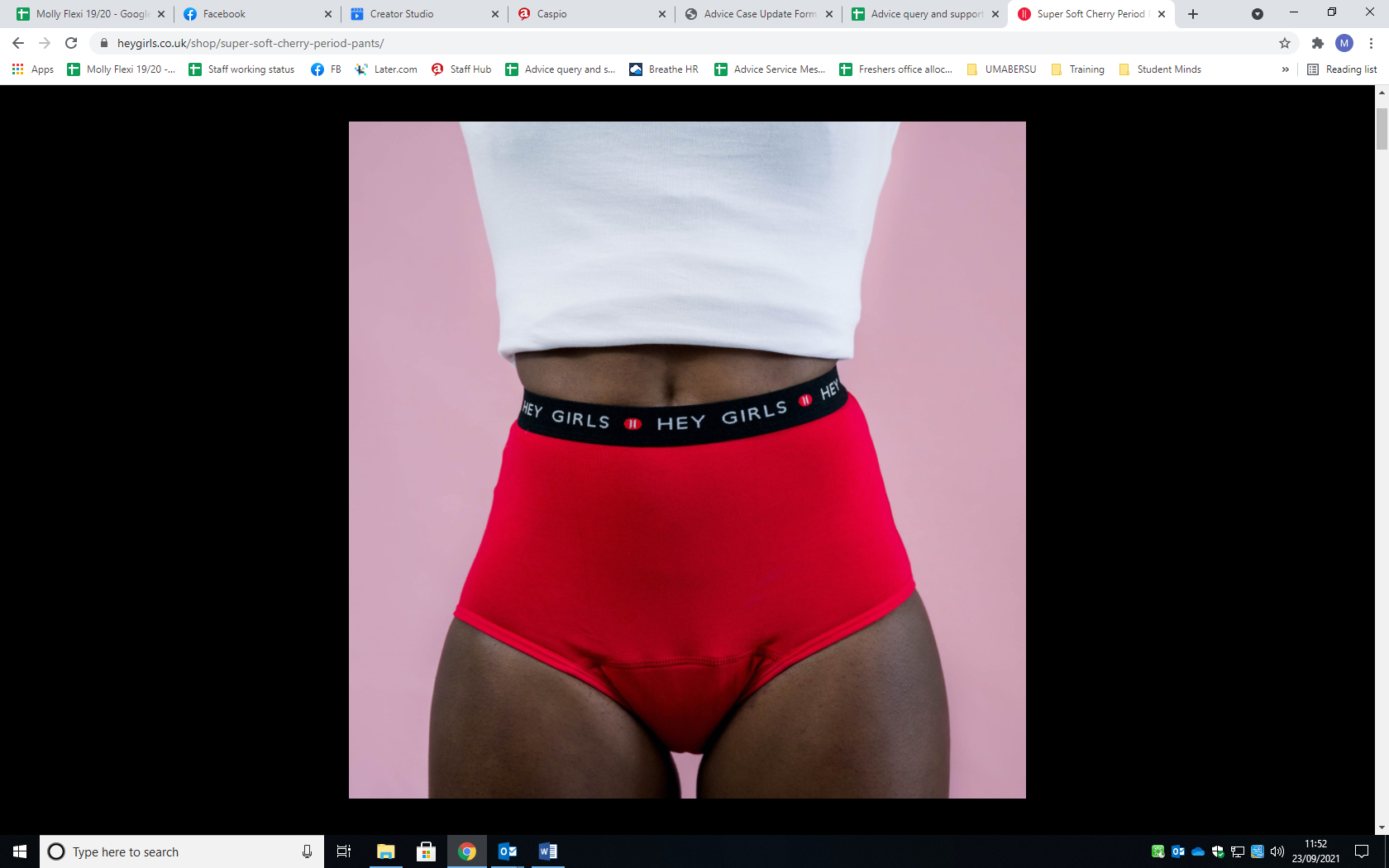 SMLXL2XL3XL4XLSuper Soft Black Cherry Period Pants High RiseSizes: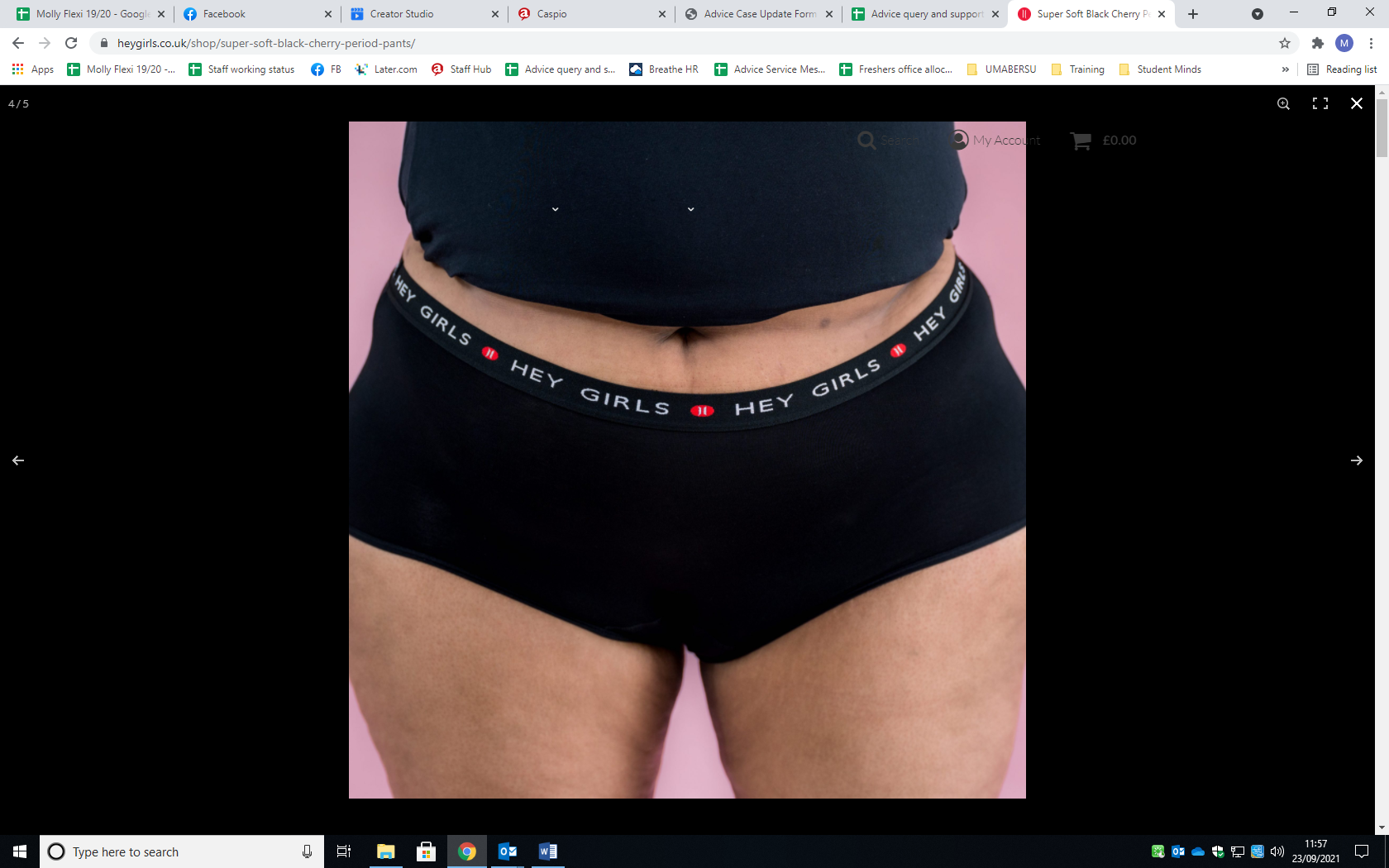 XS SMLXL2XL3XL4XLBasic Brief Black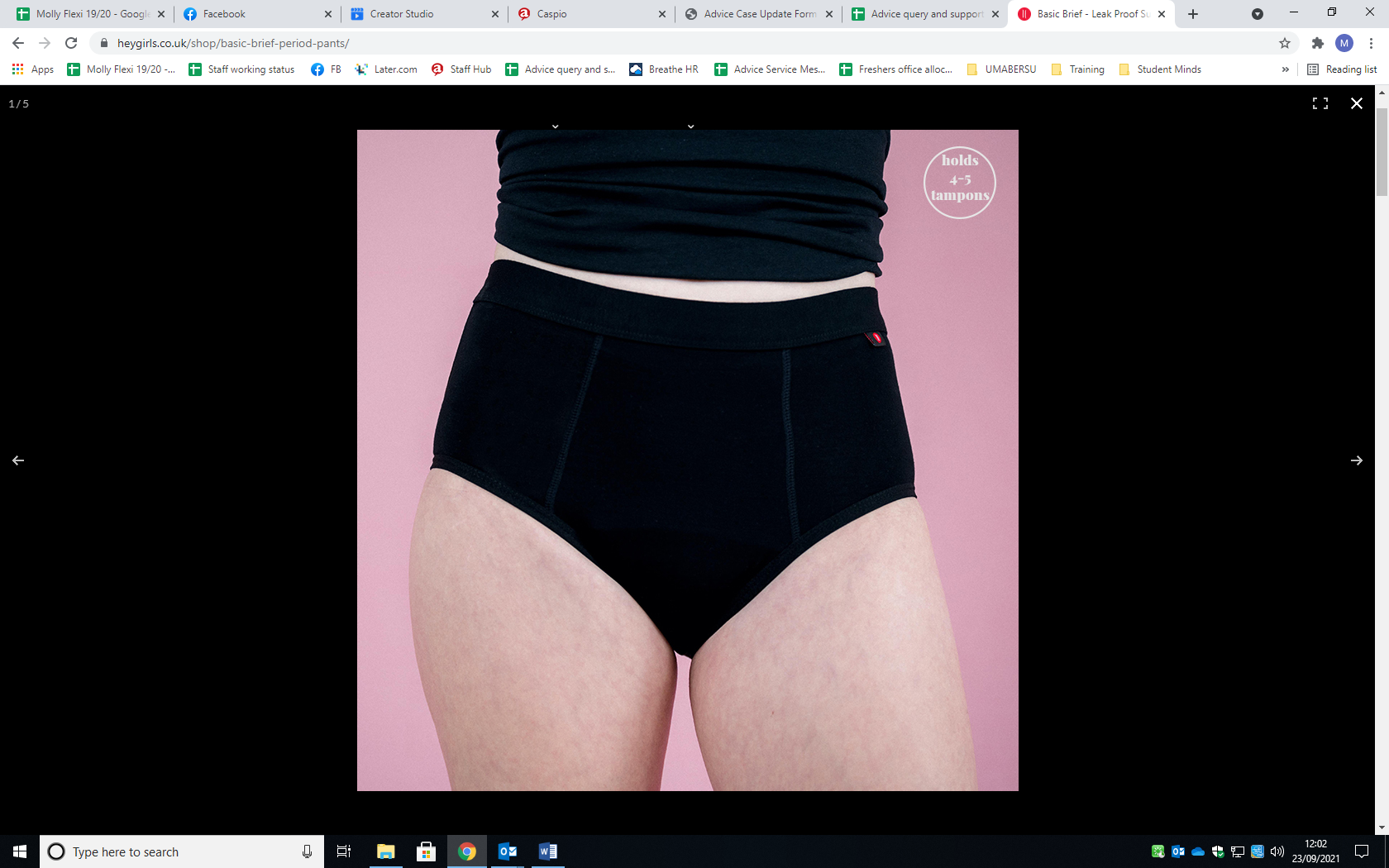 Sizes: SMLBasic Brief Grey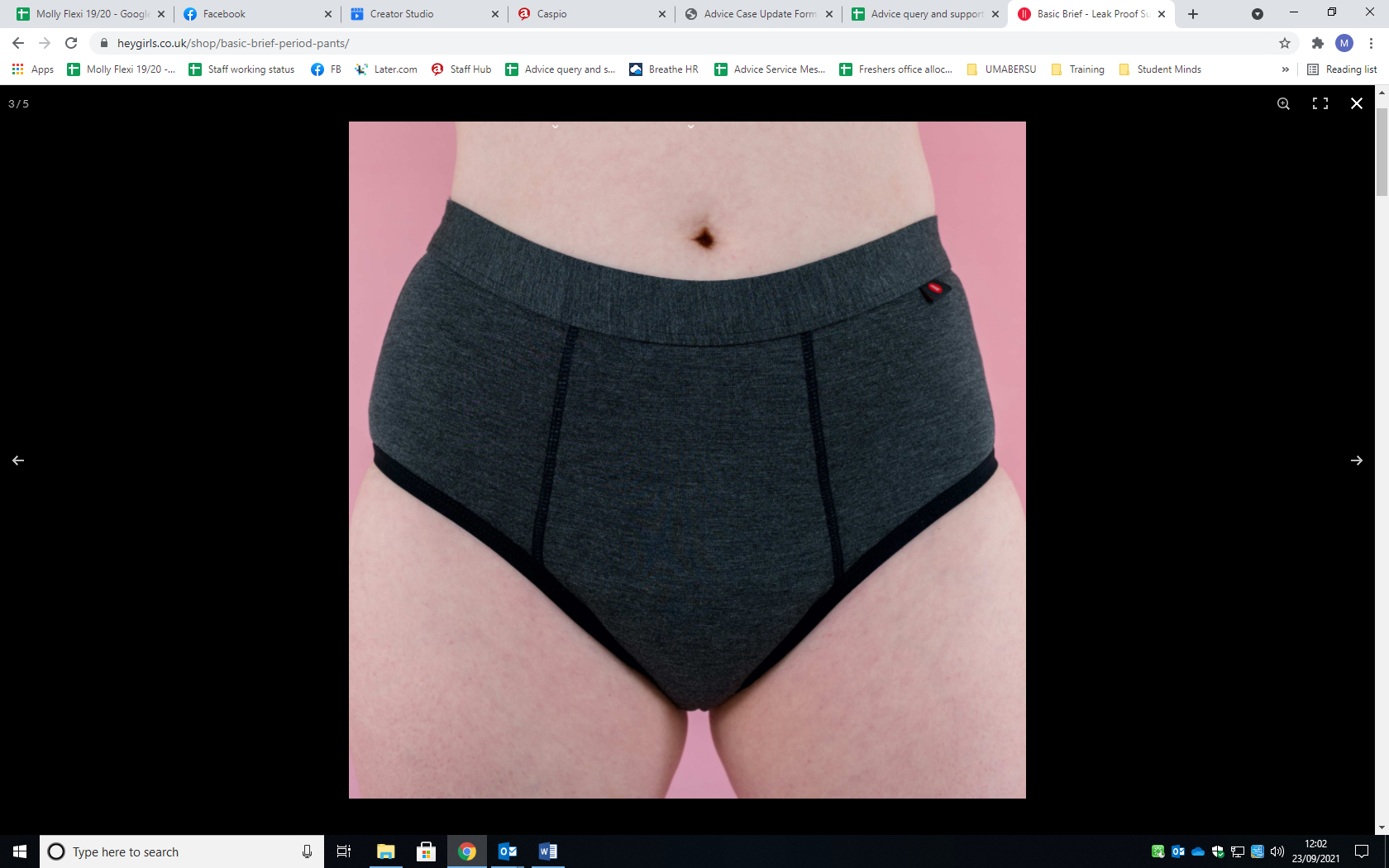 Sizes: SMLThe Essential Bikini BlackSizes: 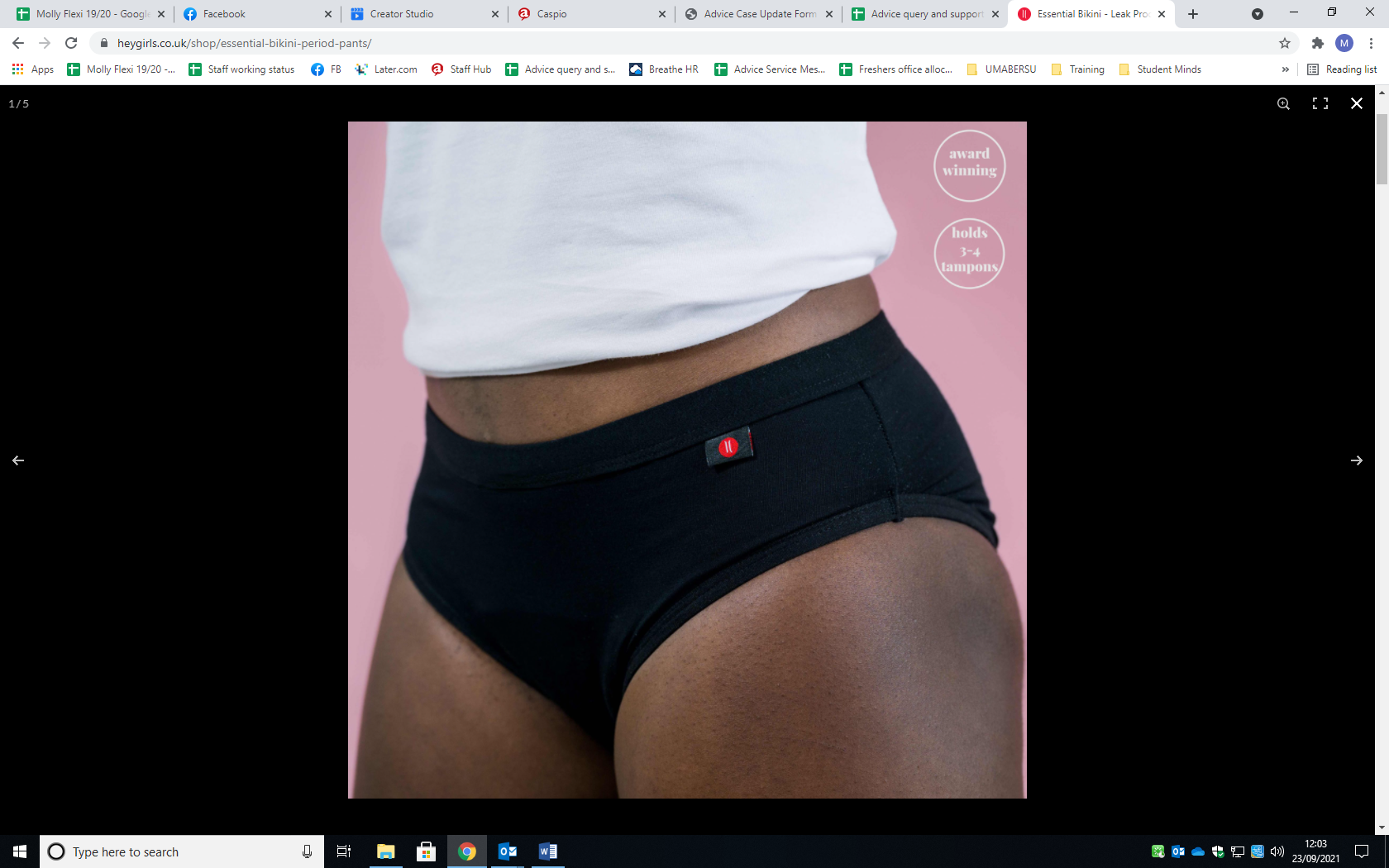 SMLThe Essential Bikini GreySizes: 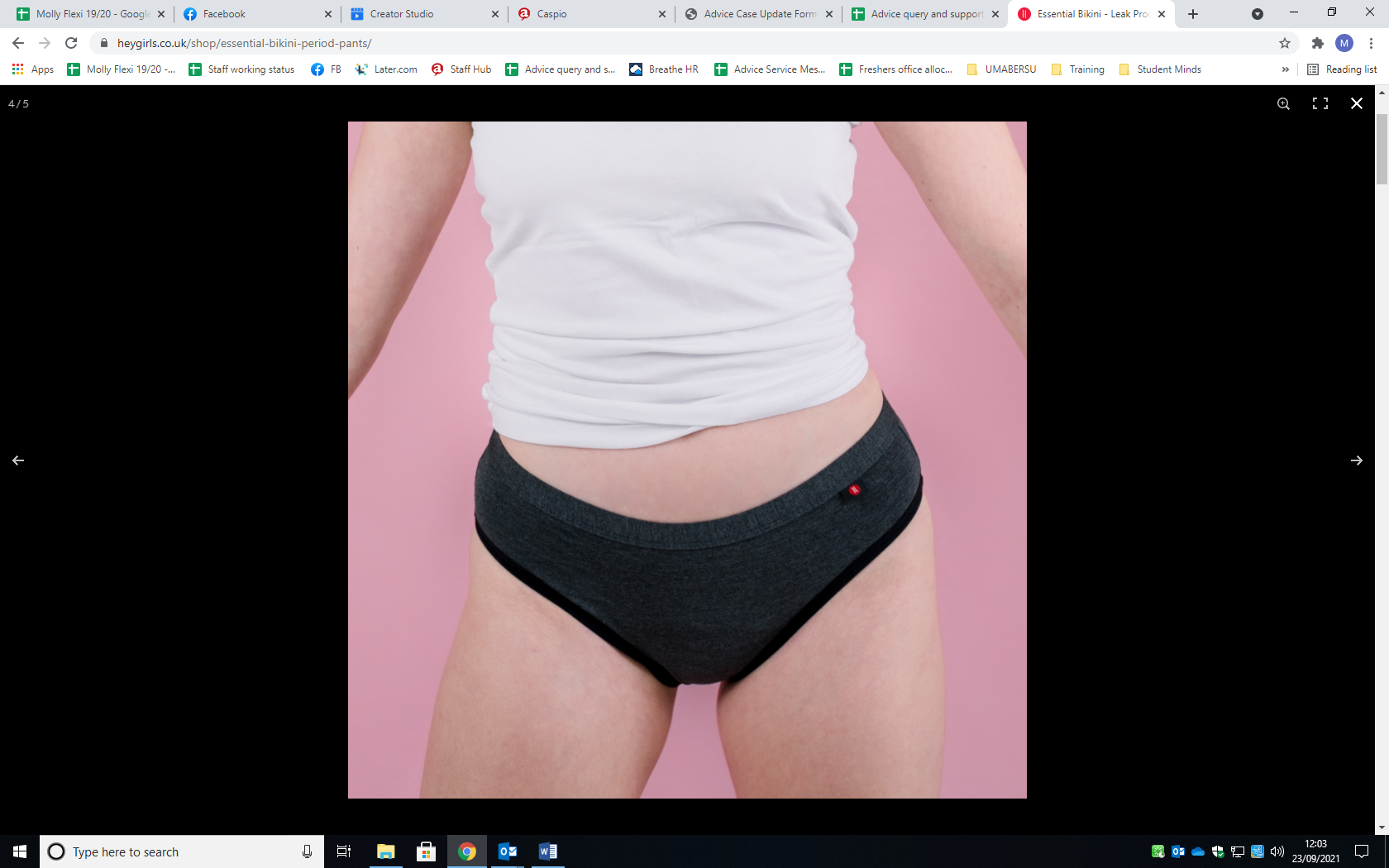 SMLMid Waist Grey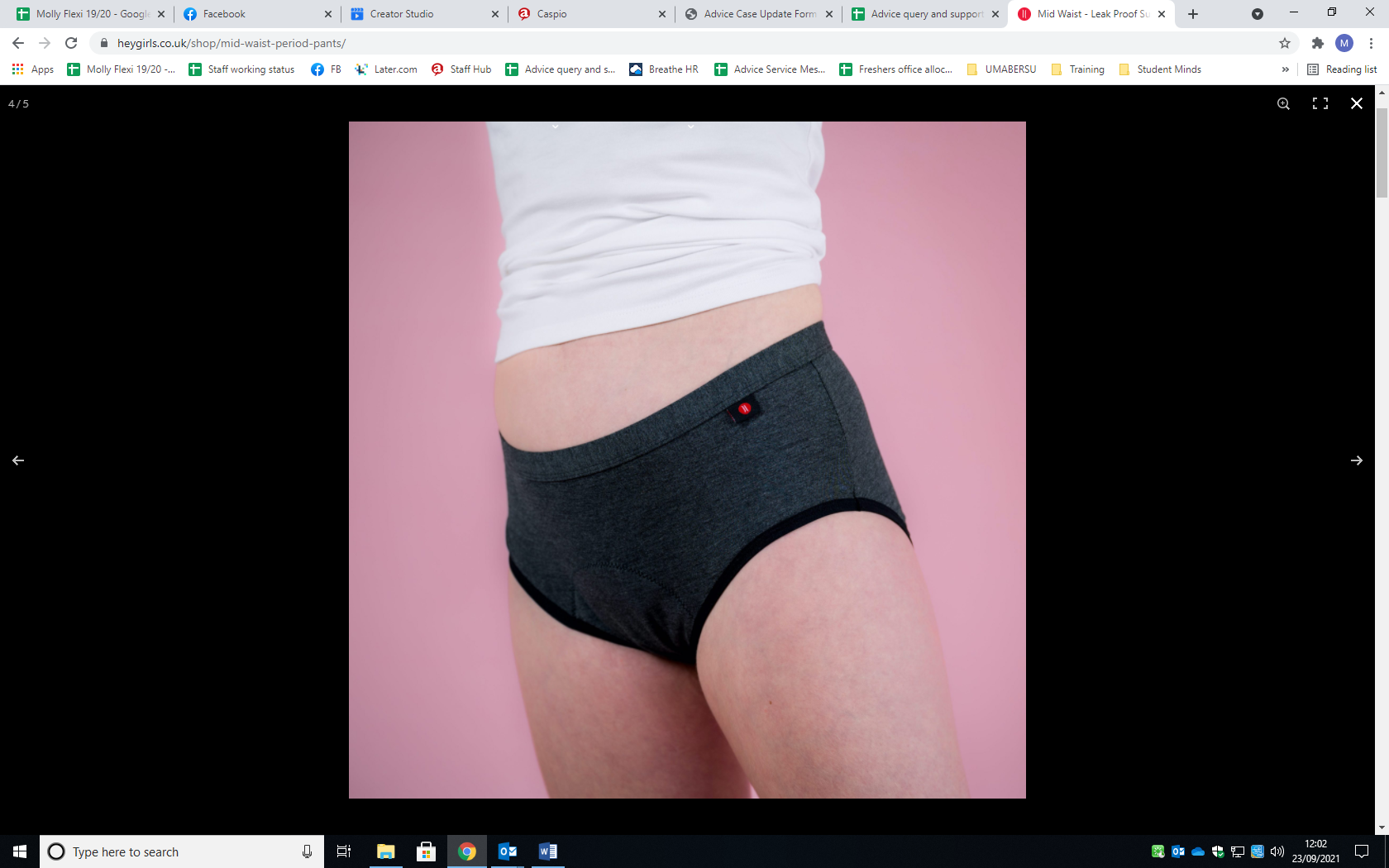 Sizes: SMLMid Waist Black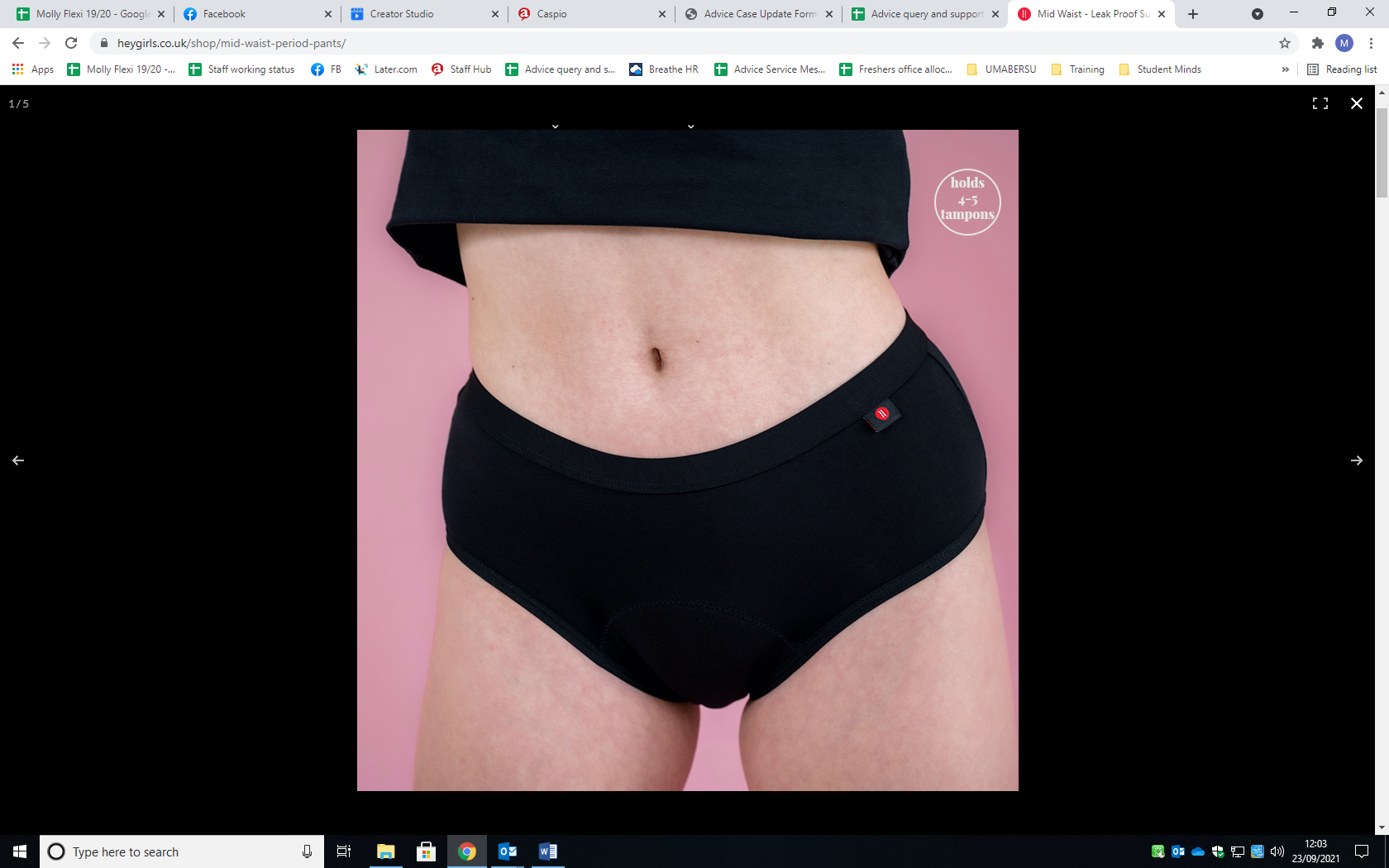 Sizes: SML